Instructions:  This form should be submitted with the required documentation for reimbursement via email to Minnesota Pollution Control Agency (MPCA) Accounts Payable at mpca.ap@state.mn.us.Note:  Required documentation must include the following for each charging station:Evidence of a five-year warranty from the manufacturer;Copy of a service contract to provide annual maintenance for five (5) years (for fast charging grants only);Renewable energy use commitment (if applicable);Photograph of charging station, signage, and stenciling on pavement; andItemized receipt(s) (review your contract details).Grantee informationEquipment informationPlease enter one project (equipment) per line, as applicable.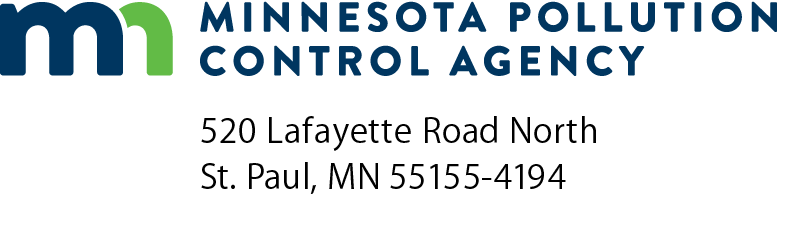 Grant reimbursement requestMinnesota Clean Diesel ProgramDoc Type: Grant applicationName:Request number:Request number:Total grant amount awarded:Total grant amount awarded:Total grant amount awarded:Total grant amount awarded:$      $      $      Request date (mm/dd/yyyy):Request date (mm/dd/yyyy):Request date (mm/dd/yyyy):Request date (mm/dd/yyyy):Total in this request:Total in this request:$      $      $      $      Total remaining grant amount:Total remaining grant amount:Total remaining grant amount:Total remaining grant amount:$      $      MPCA Project Manager:MPCA Project Manager:MPCA Project Manager:Grantee Project Manager:Grantee Project Manager:SWIFT number (see grant agreement):SWIFT number (see grant agreement):SWIFT number (see grant agreement):SWIFT number (see grant agreement):SWIFT number (see grant agreement):Purchase order number (see grant agreement):Purchase order number (see grant agreement):Purchase order number (see grant agreement):Purchase order number (see grant agreement):Purchase order number (see grant agreement):Invoicing period (actual working period)Invoicing period (actual working period)Invoicing period (actual working period)Invoicing period (actual working period)Invoicing period (actual working period)Station
locationOther
station descriptionStation
serial numberOriginal approved grant amount 
(per contract)Total eligible costs of project (per RFP)Requested reimbursement amountRequested reimbursement amount$      $      $      $      $      $      $      $      $      $      $      $      $      $      $      $      $      $      $      $      $      $      $      $      $      $      $      $      Total Requested Reimbursement amount:Total Requested Reimbursement amount:Total Requested Reimbursement amount:Total Requested Reimbursement amount:Total Requested Reimbursement amount:$      